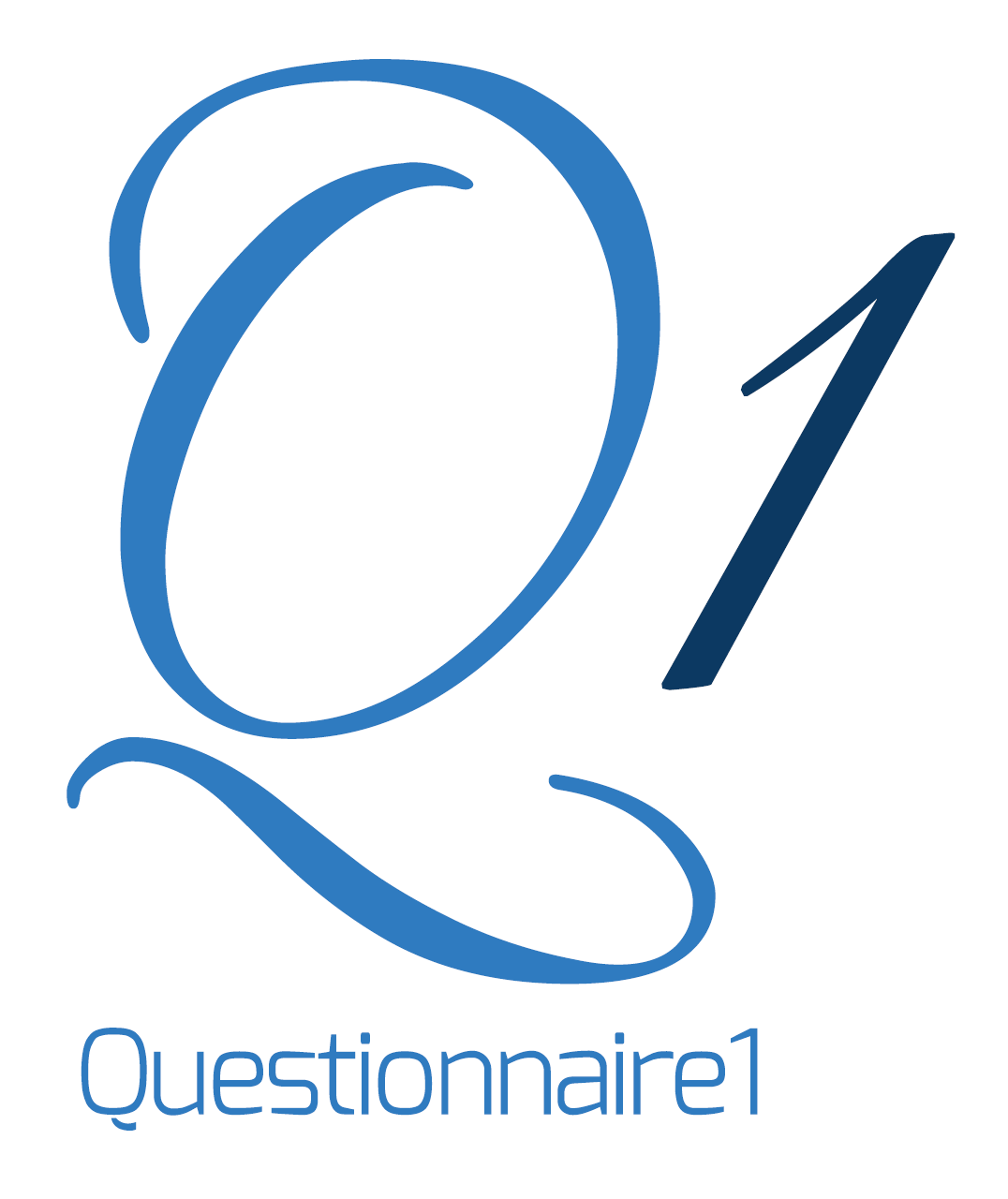 پرسشنامه وان - مرجع پرسشنامه ایرانهوش هیجانی دیویس آزمون 19 
استفاده از هیجان های خود 
آزمون خود- سنجی 
مارک دیویس 
19th Emotional Intelligence: Mark. H. Davis 
هر یک از عبارات را بخوانید و مشخص کنید که هر عبارت تا چه حد شما را خوب توصیف می کند. تا می توانید صادقانه و رو راست پاسخ دهید، آزمون تنها زمانی می تواند مفید باشد که پاسخ هایتان دقیق و صحیح باشد. در پاسخ به هر عبارت یکی از گزینه های زیر را انتخاب کنید. 
1= هرگز در مورد من مصداق ندارد 
2= بندرت در مورد من مصداق دارد 
3= گاهی در مورد من مصداق دارد 
4= اغلب در مورد من مصداق دارد 
5= همیشه در مورد من مصداق دارد_____ 1. در صورت ضرورت می توانم کاری کنم که احساس علاقه و اشتیاق داشته باشم. 
_____ 2. وقتی برای رسیدن به یک هدفِ بلند مدت تلاش می کنم، انگیزه خود را از دست می دهم. 
_____ 3. می توانم خودم را در حالت احساس خوب نگهدارم، حتی زمانی که اوضاع زیاد بر وفق مراد نباشد. 
_____ 4. بیشتر، هیجان ها مرا کنترل می کنند تا من آن ها را. 
_____ 5. وقتی شکست می خورم، از دلسردی خودم استفاده می کنم تا انگیزه ای باشد برای تلاش بیشتر 
_____ 6. برای من سخت است که خودم را در حالت احساس ویژه قرار دهم . 
_____ 7. اگر تظاهر به شادی و نشاط بکنم، کمکم شادی و نشاط واقعی به من دست خواهد داد. 
_____ 8. وقتی در حالت احساس بدی هستم، خوشحال کردن من کار سختی است. 
_____ 9. اگر اوضاع ایجاب کند می توانم خودم را در حالتِ احساس انرژی بیشتر و شادی بیشتر قرار دهم. 
_____ 10. نمی توانم یک حالت احساسی خوب را برای مدت طولانی نگهدارم. 
برادبری و گریوز .هوش هیجانی (مهارت ها و آزمون ها) . مترجمان مهدی گنجی و حمزه گنجی . نشر ساوالان